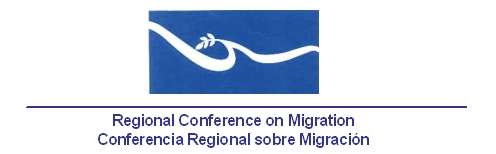 Reunión de la Red de Funcionarios de Enlace para la Protección ConsularGrupo Regional de Consulta sobre Migración (GRCM)Hotel Holiday InnSalón CosigüinaManagua, Nicaragua24 de noviembre de 2014AGENDA07:30 – 08:30	    Inscripción de participantes08:30 – 08:45	Aprobación de la agenda y conformación del Comité de Redacción.	[Lidera:PPT].08:45 – 09:45	Informes de los países miembros sobre nuevos esfuerzos/buenas prácticasrelacionadas con la protección consular [Lidera: todas las delegaciones (5 minutos por delegación)].Nota: Favor de acogerse solamente a NUEVOS esfuerzos/prácticas y a los 5 minutos por cada presentación.09:45 – 10:00	Situación actual del Memorándum de Entendimiento para el Establecimiento de una Red de Protección Consular y Asistencia Humanitaria Centroamericana y de la República Dominicana en los Estados Unidos Mexicanos y posiblemente en otros países de Norteamérica [Lidera: todas las delegaciones de los países involucrados].Durante la última reunión de esta Red, celebrada en Managua, Nicaragua, el 24 de junio del 2014, Honduras expresó su compromiso de impulsar la aprobación y entrada en vigencia del documento. 10:00 – 10:20	Diálogo sobre la propuesta de un eventual Acuerdo de Cooperación Regional para la Protección de los Derechos Humanos de las Personas Migrantes en los Países Miembros de la CRM. [Lidera: Costa Rica]Durante la última reunión de esta Red, celebrada en celebrada en Managua, Nicaragua, el 24 de junio del 2014, los Países Miembros acordaron emitir observaciones a la ST para que Costa Rica y El Salvador trabajaran conjuntamente una nueva propuesta.Documentos de referencia: Propuesta de Acuerdo elaborada por Costa Rica10:20 – 10:35	Diálogo sobre la nota conceptual para un posible taller con el objetivo de elaborar lineamientos generales para la protección consular a las personas trabajadoras migrantes. [Lidera: Nicaragua]Durante la última reunión de esta Red, celebrada en celebrada en Managua, Nicaragua, el 24 de junio del 2014, se estableció que Nicaragua y Honduras trabajarían esta nota conceptual.Documentos de referencia: Presentación de Nota Conceptual 10:35 – 10:50	Presentación/diálogo con la RRCOM [Lidera: RROCM]10:50 – 11:15	Receso11:15 – 11:30	Actualización sobre el Foro Consular Global 	[Lideran: México y Canadá]11:30 – 11:45	Propuestas de nuevas actividades [Lidera: Todas las delegaciones]11:45 – 13:00	Preparación del informe de la reunión de la Red para el GRCM [Lidera: PPT]